Председателю первичной организации ОО «Белорусский союз женщин»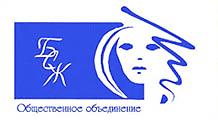 	Витебская городская организация общественного объединения «Белорусский союз женщин» направляет для работы план проведения мероприятий, посвященных Неделе семьи 12-18 мая 2021 года.Также сообщаем, что 15 мая 2021 года в 11.00  на базе Центрального спортивного комплекса (ул. Генерала Людникова, 12)  состоится мероприятие «Семья и спорт» в рамках Недели семьи.Для участия в мероприятии приглашается одна семейная команда от первичной организации. Состав команды 6 человек (3 взрослых и 3 детей) из числа родственников в любом составе (мать, отец, бабушка, дедушка, дети, внуки, сестры, братья, племянники и т.д.). Праздник состоится в форме спортландии. Форма одежды – спортивная. Команде необходимо подготовить название и эмблему, девиз, приветствие, которые будут оцениваться жюри.По окончании праздника для участников мероприятия в кафе ЦСК будет организовано чаепитие «Праздник домашнего пирога».Заявку на участие в празднике просим до 26.04.2021 направить на электронную почту E-mail: bsg.vitebsk@  mail.ru   по форме в приложении.Председатель Витебской                                                    Н.В.Культенко                                                    городской организацииЗАЯВКАна участие в мероприятии «Семья и спорт» в рамках Недели семьиДата проведения: 15 мая 2021 г. в 11.00Место проведения:  Центральный спортивный комплекс (ул. Генерала Людникова, 12)  Первичная организация ОО «БСЖ»  ___________________________________                                    (наименование первичной организации) Состав команды (Фамилия, имя, отчество, дата рождения)_____________________________________________________________________________________________________________________________________________________________________________________________________________________________________________________________________________________________________________________________Название команды:_________________________________________________Грамадскае аб’яднанне“Беларускі саюз жанчын”ВІЦЕБСКАЯ ГАРАДСКАЯ АРГАНІЗАЦЫЯ вул. Свiдзiнскага, 9, 210016,  г. ВiцебскТэл./факс (80212) 368960; тэл. 362737E-mail: bsg.vitebsk@  mail.ru___20.04.2021______ №  __25_____на № ___________ ад ____________Общественное объединение«Белорусский союз женщин»ВИТЕБСКАЯ ГОРОДСКАЯ ОРГАНИЗАЦИЯ ул. Свидинского, 9, 210016, г. ВитебскТэл./факс (80212) 368960; тэл. 362737E-mail: bsg.vitebsk@  mail.ru